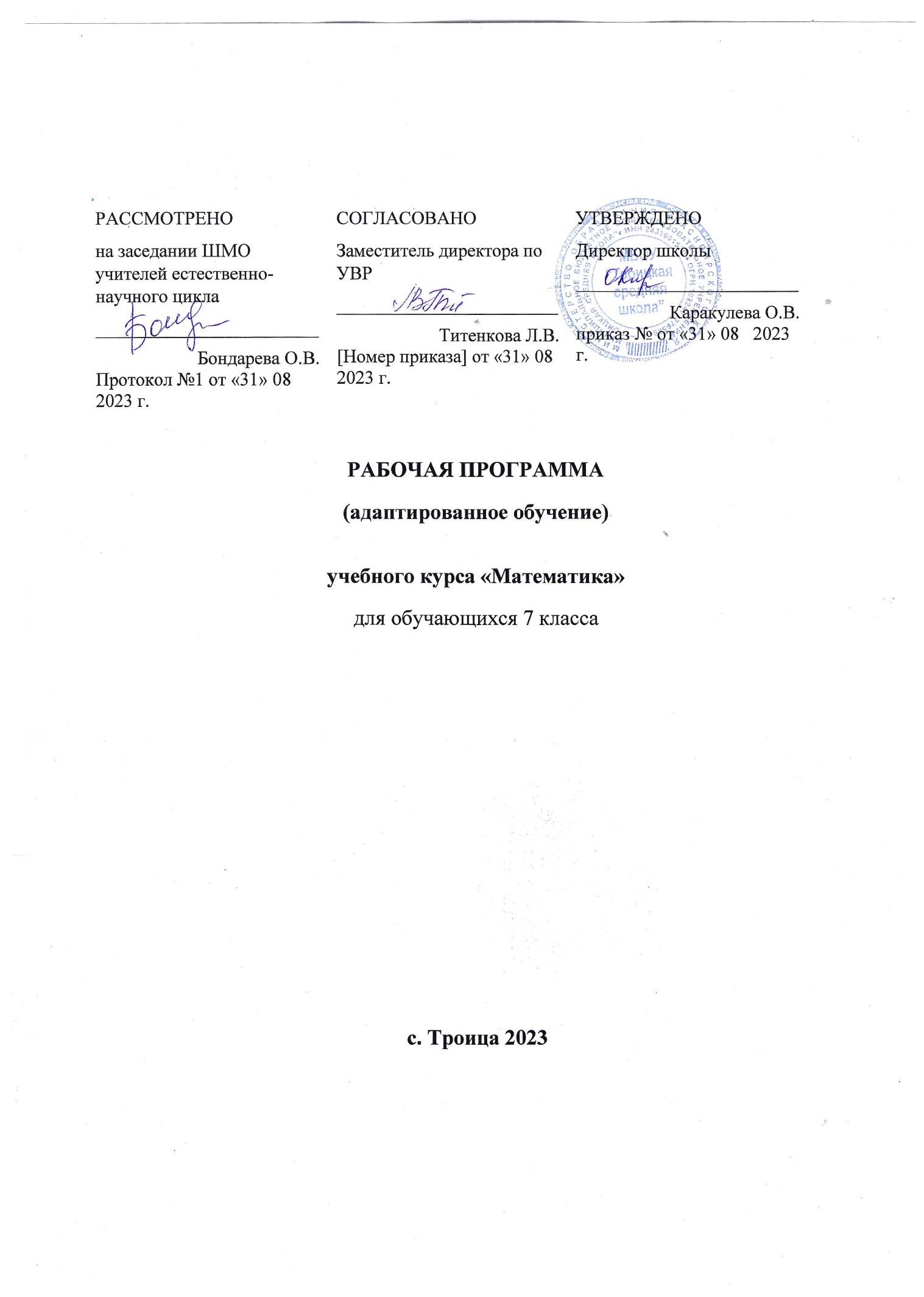 Пояснительная запискаРабочая программа по учебному предмету «Математика» составлена на основании следующих нормативных документов:1. Федеральный закон № 273-ФЗ «Об образовании в Российской Федерации»2. СанПиН 2.4.2.3286-15    3. Федерального государственного образовательного стандарта основного общего образования (Приказ Минпросвещения России от 31.05.2021 г. № 287, зарегистрирован Министерством юстиции Российской Федерации 05.07.2021 г., рег. номер 64101) (далее – ФГОС ООО),  4. Примерной адаптированной основной образовательной программы основного общего образования обучающихся с задержкой психического развития (далее – ПАООП ООО ЗПР),5. Приказ Министерства образования и науки Российской Федерации N 10156 Приказ Минобразования России № 29/2065-п «Об утверждении учебных планов специальных (коррекционных) образовательных учреждений для обучающихся, воспитанников с отклонениями в развитии»	7. Школьный учебный план на 2023-2024 учебный год.8. Программы специальных (коррекционных) образовательных учреждений VIII вида под редакцией В. В. Воронковой.ЦельФормирование предметно – практической направленности обучения математики с целью овладения обучающимися системой доступных математических знаний, умений и навыков, необходимых в повседневной жизни и будущей профессии.ЗадачиНаучить обучающихся получать доступные количественные, пространственные, временные, геометрические представления, которые помогут им в дальнейшей социализации.Научить обучающихся читать, записывать под диктовку, откладывать на счетах, калькуляторе, сравнивать (больше, меньше) числа в пределах 1000000.Научить обучающихся планировать процесс выполнения задания и доводить начатое дело до завершения.Основные направления коррекционной работы:развитие зрительного восприятия и узнавания;развитие пространственных представлений и ориентации;-развитие основных мыслительных операций;развитие наглядно – образного и словесно – логического мышления;коррекция нарушений эмоционально – личностной сферы;обогащение словаря;коррекция индивидуальных пробелов в знаниях, умениях, навыках.Психолого-педагогическая характеристика обучающихся с легкой умственной отсталостьюИзучение математического материала для учащихся с интеллектуальными нарушениями представляет большие трудности, причины которых в первую очередь объясняются особенностями развития их познавательной и эмоционально-волевой сфер. У всех учащихся со сниженным интеллектом отмечается нарушение объема и темпа восприятия. Из всех видов мышления (наглядно-действенного, наглядно- образного и словесно-логического) у таких детей в большей степени недоразвито словесно-логическое мышление. Наблюдаются специфические трудности в осуществлении таких мыслительных операций, как обобщение, конкретизация, сравнение, анализ, синтез и т. д. Существенные отличия по сравнению с нормально развивающимися сверстниками проявляются и в развитии памяти, внимания, воображения, речи детей с интеллектуальными нарушениями. Эти специфические особенности познавательной деятельности учащихся существенно затрудняют формирование у них математических знаний и умений.Изучение математики ведется с учетом реальных возможностей учащихся. Система учебных заданий и в учебниках, и в рабочих тетрадях способствует активизации познавательной деятельности детей, формированию у них умений и навыков.Место предмета в учебном планеРабочая программа по предмету «Математика» составлена в соответствии с учебным планом МБОУ «Троицкая средняя школа» и рассчитана на 34 недели: 4 часа в неделю, 136 часов в год.Возможно уменьшение или увеличение количества часов, в зависимости от изменения годового календарного учебного графика, сроков каникул, выпадения уроков на праздничные дни.ПЛАНИРУЕМЫЕ РЕЗУЛЬТАТЫ ОСВОЕНИЯ ПРОГРАММЫ УЧЕБНОГО КУРСА «МАТЕМАТИКА» НА УРОВНЕ ОСНОВНОГО ОБЩЕГО ОБРАЗОВАНИЯ       Планируемые результаты освоения адаптированной основной образовательной программы основного общего образования обучающихся с ЗПР представляют собой систему ведущих целевых установок и ожидаемых результатов освоения всех компонентов, составляющих содержательную основу образовательной программы. Они обеспечивают связь между требованиями ФГОС ООО, образовательным процессом и системой оценки результатов освоения АООП ООО обучающимися с ЗПР, выступая содержательной икритериальной основой для разработки программ учебных предметов, курсов, программы воспитания, программы формирования универсальных учебных действий, с однойстороны, и системы оценки результатов – с другой. Итоговые достижения обучающихся с ЗПР в целом должны соответствовать требованиям к итоговым достижениям сверстниковс нормативным развитием, определяемым действующим ФГОС ООО. В соответствии с требованиями ФГОС ООО система планируемых результатов – личностных,метапредметных и предметных – устанавливает и описывает классы учебно-познавательных и учебно-практических задач, которые осваивают обучающиеся в ходе обучения, особо  выделяя среди них те, которые выносятся на итоговую оценку, в том числе государственную итоговую аттестацию выпускников. Успешное выполнение этих задач требует от обучающихся с ЗПР овладения системой учебных действий (универсальных и специфических для каждого учебного предмета: познавательных, коммуникативных, регулятивных). Вместе с тем, необходимо принимать во внимание особенности формирования когнитивной и регуляторной сферы обучающихся с ЗПР, определяющих их особые образовательные потребности. В этой связи итоговые достижения обучающихся с ЗПР должны оцениваться как исходя из освоения академического компонента образования, так и с точки зрения социальной (жизненной) компетенции обучающегося, при необходимости с использованием адаптированного, в том числе специально сконструированного, педагогического инструментария, позволяющего сделать видимыми качество и результат обучения, умение применять знания, полученные в ходе обучения, в повседневной жизни.ЛИЧНОСТНЫЕ РЕЗУЛЬТАТЫЛичностные результаты освоения программы учебного курса «Математика» характеризуются:1) патриотическое воспитание:проявлением интереса к прошлому и настоящему российской математики, ценностным отношением к достижениям российских математиков и российской математической школы, к использованию этих достижений в других науках и прикладных сферах;2) гражданское и духовно-нравственное воспитание:готовностью к выполнению обязанностей гражданина и реализации его прав, представлением о математических основах функционирования различных структур, явлений, процедур гражданского общества (например, выборы, опросы), готовностью к обсуждению этических проблем, связанных с практическим применением достижений науки, осознанием важности морально-этических принципов в деятельности учёного;3) трудовое воспитание:установкой на активное участие в решении практических задач математической направленности, осознанием важности математического образования на протяжении всей жизни для успешной профессиональной деятельности и развитием необходимых умений, осознанным выбором и построением индивидуальной траектории образования и жизненных планов с учётом личных интересов и общественных потребностей;4) эстетическое воспитание:способностью к эмоциональному и эстетическому восприятию математических объектов, задач, решений, рассуждений, умению видеть математические закономерности в искусстве;5) ценности научного познания:ориентацией в деятельности на современную систему научных представлений об основных закономерностях развития человека, природы и общества, пониманием математической науки как сферы человеческой деятельности, этапов её развития и значимости для развития цивилизации, овладением языком математики и математической культурой как средством познания мира, овладением простейшими навыками исследовательской деятельности;6) физическое воспитание, формирование культуры здоровья и эмоционального благополучия:готовностью применять математические знания в интересах своего здоровья, ведения здорового образа жизни (здоровое питание, сбалансированный режим занятий и отдыха, регулярная физическая активность), сформированностью навыка рефлексии, признанием своего права на ошибку и такого же права другого человека;7) экологическое воспитание:ориентацией на применение математических знаний для решения задач в области сохранности окружающей среды, планирования поступков и оценки их возможных последствий для окружающей среды, осознанием глобального характера экологических проблем и путей их решения;8) адаптация к изменяющимся условиям социальной и природной среды:готовностью к действиям в условиях неопределённости, повышению уровня своей компетентности через практическую деятельность, в том числе умение учиться у других людей, приобретать в совместной деятельности новые знания, навыки и компетенции из опыта других;необходимостью в формировании новых знаний, в том числе формулировать идеи, понятия, гипотезы об объектах и явлениях, в том числе ранее неизвестных, осознавать дефициты собственных знаний и компетентностей, планировать своё развитие;способностью осознавать стрессовую ситуацию, воспринимать стрессовую ситуацию как вызов, требующий контрмер, корректировать принимаемые решения и действия, формулировать и оценивать риски и последствия, формировать опыт.МЕТАПРЕДМЕТНЫЕ РЕЗУЛЬТАТЫПознавательные универсальные учебные действияБазовые логические действия:  выявлять и характеризовать существенные признаки математических объектов, понятий, отношений между понятиями, формулировать определения понятий, устанавливать существенный признак классификации, основания для обобщения и сравнения, критерии проводимого анализа;  воспринимать, формулировать и преобразовывать суждения: утвердительные и отрицательные, единичные, частные и общие, условные;  выявлять математические закономерности, взаимосвязи и противоречия в фактах, данных, наблюдениях и утверждениях, предлагать критерии для выявления закономерностей и противоречий;  делать выводы с использованием законов логики, дедуктивных и индуктивных умозаключений, умозаключений по аналогии;  разбирать доказательства математических утверждений (прямые и от противного), проводить самостоятельно несложные доказательства математических фактов, выстраивать аргументацию, приводить примеры и контрпримеры, обосновывать собственные рассуждения;  выбирать способ решения учебной задачи (сравнивать несколько вариантов решения, выбирать наиболее подходящий с учётом самостоятельно выделенных критериев).Базовые исследовательские действия:  использовать вопросы как исследовательский инструмент познания, формулировать вопросы, фиксирующие противоречие, проблему, самостоятельно устанавливать искомое и данное, формировать гипотезу, аргументировать свою позицию, мнение;  проводить по самостоятельно составленному плану несложный эксперимент, небольшое исследование по установлению особенностей математического объекта, зависимостей объектов между собой;  самостоятельно формулировать обобщения и выводы по результатам проведённого наблюдения, исследования, оценивать достоверность полученных результатов, выводов и обобщений;  прогнозировать возможное развитие процесса, а также выдвигать предположения о его развитии в новых условиях.Работа с информацией:  выявлять недостаточность и избыточность информации, данных, необходимых для решения задачи;  выбирать, анализировать, систематизировать и интерпретировать информацию различных видов и форм представления;  выбирать форму представления информации и иллюстрировать решаемые задачи схемами, диаграммами, иной графикой и их комбинациями;  оценивать надёжность информации по критериям, предложенным учителем или сформулированным самостоятельно.Коммуникативные универсальные учебные действия:  воспринимать и формулировать суждения в соответствии с условиями и целями общения, ясно, точно, грамотно выражать свою точку зрения в устных и письменных текстах, давать пояснения по ходу решения задачи, комментировать полученный результат;  в ходе обсуждения задавать вопросы по существу обсуждаемой темы, проблемы, решаемой задачи, высказывать идеи, нацеленные на поиск решения, сопоставлять свои суждения с суждениями других участников диалога, обнаруживать различие и сходство позиций, в корректной форме формулировать разногласия, свои возражения;  представлять результаты решения задачи, эксперимента, исследования, проекта, самостоятельно выбирать формат выступления с учётом задач презентации и особенностей аудитории;  понимать и использовать преимущества командной и индивидуальной работы при решении учебных математических задач;   принимать цель совместной деятельности, планировать организацию совместной работы, распределять виды работ, договариваться, обсуждать процесс и результат работы, обобщать мнения нескольких людей;  участвовать в групповых формах работы (обсуждения, обмен мнениями, мозговые штурмы и другие), выполнять свою часть работы и координировать свои действия с другими членами команды, оценивать качество своего вклада в общий продукт по критериям, сформулированным участниками взаимодействия.Регулятивные универсальные учебные действияСамоорганизация:  самостоятельно составлять план, алгоритм решения задачи (или его часть), выбирать способ решения с учётом имеющихся ресурсов и собственных возможностей, аргументировать и корректировать варианты решений с учётом новой информации.Самоконтроль, эмоциональный интеллект:  владеть способами самопроверки, самоконтроля процесса и результата решения математической задачи;  предвидеть трудности, которые могут возникнуть при решении задачи, вносить коррективы в деятельность на основе новых обстоятельств, найденных ошибок, выявленных трудностей; оценивать соответствие результата деятельности поставленной цели и условиям, объяснять причины достижения или недостижения цели, находить ошибку, давать оценку приобретённому опыту.Предметные результатыВ соответствии с разным уровнем развития детей дифференцированно подхожу  к методам объяснения нового материала, уровню требований контрольных и проверочных работ, определению дидактических, коррекционных  и воспитательных целей урока. Слабоуспевающие ученики решают легкие примеры, повторяют вопросы, действия, объяснения за учителем или хорошо успевающим учеником, списывают с доски, работают у доски с помощью учителя. При написании самостоятельных, контрольных и проверочных работ выполняют облегченные задания.Достаточный уровень:числовой ряд в пределах 1000000;алгоритмы арифметических действий с многозначными числами; числами, полученными при измерении двумя единицами стоимости, длины, массы;элементы десятичной дроби;преобразование десятичных дробей;место десятичных дробей в нумерационной таблице;симметричные предметы, геометрические фигуры;виды четырехугольников: произвольный, параллелограмм, ромб, прямоугольник, квадрат; свойства сторон, углов, приемы построения.Обучающиеся должны уметь:умножать и делить числа в пределах 1000000 на двузначное число;читать, записывать десятичные дроби;складывать и вычитать дроби с разными знаменателями;выполнять сложение и вычитание чисел, полученных при измерении двумя единицами времени;решать простые задачи на нахождение продолжительности события, его начала и конца;решать составные задачи в три-четыре действия;вычислять периметр многоугольника;находить ось симметрии симметричного плоского предмета, располагать предметы симметрично относительно оси, центра симметрии.Минимальный уровень:числовой ряд в пределах 1000000;алгоритмы арифметических действий с многозначными числами; числами, полученными при измерении двумя единицами стоимости, длины, массы;элементы десятичной дроби;место десятичных дробей в нумерационной таблице;симметричные предметы, геометрические фигуры;виды четырехугольников: произвольный, параллелограмм, ромб, прямоугольник, квадрат; свойства сторон, углов, приемы построения.Обучающиеся должны уметь:умножать и делить числа в пределах 1000000 на двузначное число;читать, записывать десятичные дроби;выполнять сложение и вычитание чисел, полученных при измерении двумя единицами времени;решать простые задачи на нахождение продолжительности события, его начала и конца;вычислять периметр многоугольника;находить ось симметрии симметричного плоского предмета, располагать предметы симметрично относительно оси, центра симметрии.Содержание учебного предмета4 ч в неделюI четвертьНумерация. Разряды, нумерационная таблица, сравнение соседних разрядов. Сравнение чисел. Округление чисел до указанного разряда.Сложение и вычитание многозначных чисел.Устное сложение и вычитание чисел в пределах 1000000. Присчитывание и отсчитывание по 1 единице, 1 десятку, 1 сотне тысяч в пределах 1000000, устно, с записью получаемых при счете чисел, с использованием счетов. Проверка арифметических действий.Умножение и деление на однозначное число.Письменное умножение и деление на однозначное число, деление с остатком чисел в пределах 1000000.Умножение и деление на 10, 100, 1000.Письменное умножение и деление на круглые десятки, деление с остатком чисел в пределах 1000000.Геометрический материал.Луч, отрезок, прямая. Окружность. Линии в круге: хорда, диаметр, радиус, диаметр. Построение при помощи циркуля отрезка, окружности.II четвертьПреобразование чисел, полученных при измерении.Сложение и вычитание чисел, полученных при измерении.Письменное сложение и вычитание чисел, полученных при измерении двумя единицами.Умножение и деление чисел, полученных при измерении на однозначное число.Умножение и деление на однозначное число чисел, полученных при измерении двумя единицами измерения стоимости, длины, массы.Умножение и деление чисел, полученных при измерении, на 10, 100, 1000.Умножение и деление на круглые десятки чисел, полученных при измерении двумя единицами измерения стоимости, длины, массы.Геометрический материал.Треугольник. Построение треугольника при помощи циркуля. Параллелограмм, ромб. Свойства элементов. Высота параллелограмма (ромба). Построение параллелограмма (ромба).III четвертьУмножение и деление чисел, полученных при измерении, на круглые десятки.Умножение на двузначное число.Деление на двузначное число.Письменное  деление на двузначное число, деление с остатком чисел в пределах 1000000. Проверка арифметических действий. Умножение и деление чисел, полученных при измерении на двузначное число.Обыкновенные дроби.Геометрический материал.Симметрия. Симметричные предметы, геометрические фигуры, ось, центр симметрии. Предметы, геометрические фигуры симметрично расположенные относительно оси, центра симметрии, построение геометрических фигур относительно оси и центра симметрии.IV четвертьОбыкновенные дроби.Приведение обыкновенных дробей к общему знаменателю, сложение и вычитание дробей с разными знаменателями.Десятичные дроби.Место десятичных дробей в нумерационной таблице. Запись без знаменателя, чтение, запись под диктовку. Сравнение десятичных долей и дробей. Выражение дробей в более крупных (мелких), одинаковых долях. Запись чисел, полученных при измерении двумя, одной единицами стоимости, длины, массы в виде десятичных дробей.Сложение и вычитание десятичных дробей.Простые арифметические задачи на нахождение десятичной дроби от числа. Составные задачи на прямое и обратное приведение к единице, на движение в одном и противоположном направлении двух тел.Геометрический материал.Масштаб. Повторение изученного за год.Календарно-тематическое планированиеСистема оценки достижения планируемых результатовЛичностные результаты:Ответственное отношение к учению, готовность и способность обучающихся к саморазвитию и самообразованию на основе мотивации к обучению и познанию;Развитая мотивация учебной деятельности и личностного смысла учения, заинтересованность в приобретении и расширении знаний и способов действий;Развитие мыслительной деятельности;Формирование коммуникативной компетентности в общении и сотрудничестве со сверстниками, старшими и младшими в образовательной, учебно-исследовательской, творческой и других видах деятельности;Формирование умения ясно, точно, грамотно излагать свои мысли в устной и письменной речи, понимать смысл поставленной задачи;Формирование способности к эмоциональному восприятию учебного материала.Метапредметные результаты:регулятивные универсальные учебные действия:определять и формулировать цель деятельности с помощью учителя; учиться высказывать своё предположение (версию) на основе работы с материалом; учиться работать по предложенному учителем плану;оформлять свои мысли в устной и письменной формепознавательные универсальные учебные действия:находить ответы на вопросы;делать выводы в результате совместной работы класса и учителя;проявлять свои теоретические, практические умения и навыки при подборе и переработке материала;осуществлять поиск необходимой информации для выполнения учебных заданий;понимать информацию, представленную в виде текста, рисунков, схем;группировать, классифицировать предметы, объекты на основе существенных признаков, по заданным критериям;умение высказывать своё отношение к получаемой информации;оформлять свои мысли в устной и письменной формекоммуникативные универсальные учебные действия:учиться работать в паре, группе; выполнять различные роли (лидера, исполнителя);сотрудничать со сверстниками и взрослыми для реализации проектной деятельности;слушать собеседника;договариваться и приходить к общему решению; формулировать собственное мнение и позицию;осуществлять взаимный контроль.Оценка письменных работПри оценке комбинированных работОценка «5» ставится, если вся работа выполнена без ошибок.Оценка «4» ставится, если в работе имеются 2-3 негрубые ошибки.Оценка «3» ставится, если решены простые задачи, но не решена составная или решена одна из двух составных задач, хотя и с негрубыми ошибками, правильно выполнена рабочая часть других заданий.При оценке работ, состоящих из примеров и других заданий, в которых не предусматривается решение задач:Оценка «5» ставится, если все задания выполнены правильно.Оценка «4» ставится, если допущены 1-2 негрубые ошибки.Оценка «3» ставится, если допущены 1-2 грубые ошибки и ряд негрубых.При оценке работ, состоящих только из задач с геометрическим содержанием (решение задач на вычисление градусной меры углов, площадей, объемов и т.д., задач на измерение и построение и др.):Оценка «5» ставится, если все задачи выполнены правильно.Оценка «4» ставится, если допущены 1-2 негрубые ошибки при решении задач на вычисление или измерение, а построение выполнено достаточно точно.Оценка «3» ставится, если не решена одна из 2-3 данных задач на вычисление, если при измерении допущены небольшие неточности; если построение выполнено правильно, но допущены ошибки при размещении чертежей на листе бумаги, а также при обозначении геометрических фигур буквами.Учебно-методическое обеспечение образовательного процессаУчебник «Математика» для 7 класса для общеобразовательный организаций, реализующих адаптированные основные общеобразовательные программы под ред. М.Н. Перовой, Г.М. Капустиной, Москва «Просвещение», 2019 год.Методика преподавания математики в специальной (коррекционной) школе VIII вида под ред. Перовой М.Н. Москва, Просвещение 2013 год.Математика. Методические рекомендации. 5—9 классы: учеб. пособие для общеобразоват. организаций, реализующих адапт. основные общеобразоват. программы / М. Н. Перова, Т. В. Алышева, А. П. Антропов, Д. Ю. Соловьева. — М. : Просвещение, 2017 год.Рабочая тетрадь «Математика» для 7 класса для общеобразовательный организаций, реализующих адаптированные основные общеобразовательные программы под ред. Т.В. Алышевой, Москва «Просвещение», 2019 год.Печатные пособия (наглядные средства – таблицы).Раздаточный материал для практических и лабораторных работ.Модели геометрических плоских и пространственных фигур.Технические средства обучения (компьютер, интерактивная доска).Комплект «Доли и дроби».Арифметический ящик.Информационное обеспечение образовательного процессаФедеральный портал "Российское образование" http://www.edu.ruФедеральный центр информационно-образовательных ресурсов http://fcior.edu.ruУчительский портал http://www.uchportal.ru№Кол-во часовТемаДата1 четверть – 32 ч.1 четверть – 32 ч.1 четверть – 32 ч.1 четверть – 32 ч.1.1Целые числа. Таблица классов и разрядов.04.092.1Разложение чисел на разрядные слагаемые.05.0931Геометрические фигуры: прямая, кривая, ломаная линии06.0941Сравнение чисел в пределах 100000007.0951Счет равными числовыми группами. Числа четные и нечетные11.0961Округление чисел до указанного разряда12.0971Геометрические фигуры: луч, отрезок13.0981Устное сложение и вычитание14.0991Устное сложение и вычитание целых чисел18.09101Сложение многозначных чисел19.09111Построение отрезка при помощи циркуля20.09121Вычитание пятизначных и шестизначных чисел21.09131Сложение и вычитание многозначных чисел с проверкой25.09141Нахождение неизвестного слагаемого26.09151Углы: прямой, тупой, острый27.09161Нахождение неизвестного уменьшаемого28.09171Нахождение неизвестных компонентов сложения и вычитания02.10181Контрольная работа по теме «Сложение и вычитание многозначных чисел»03.1019.1Работа над ошибками04.10201Положение в пространстве: горизонтальное, вертикальное, наклонное05.10211Устное умножение и деление09.10221Нахождение части числа10.10231Письменное умножение на однозначное число11.10241Умножение многозначного числа на однозначное с переходом через разряд (нули во множимом)12.10251Умножение многозначных чисел на однозначное (нули во множимом)16.10261Деление с остатком17.10271Письменное деление четырехзначных чисел на однозначное18.10281Письменное деление пяти и шестизначных чисел на однозначное число19.10291Письменное деление многозначных чисел с проверкой23.10301Письменное умножение и деление   многозначных чисел с проверкой24.1031.1Контрольная работа за 1 четверть.25.10321Работа над ошибками26.102 четверть – 31 ч.2 четверть – 31 ч.2 четверть – 31 ч.2 четверть – 31 ч.1.1Деление многозначных чисел с нулями в частном07.11    2.Деление с остатком08.113.1Умножение на 10,100 и 100009.114.1Деление на 10,100 и 100013.1151Деление с остатком на 10, 100 и 100014.116.1Построение окружности. Линии в круге: радиус, диаметр15.117.1Замена крупных мер мелкими16.118.1Замена крупных мер мелкими20.119.1Устное сложение и вычитание чисел, полученных при измерении21.1110.1Сложение чисел, полученных при измерении (соотношение 100)22.11111Треугольники. Многоугольники.23.11121Письменное сложение чисел, полученных при  измерении (соотношение 1000)27.11131Письменное сложение чисел, полученных при измерении (соотношение 10)28.11141Письменное вычитание чисел, полученных при измерении (соотношение 100)29.11151Письменное вычитание чисел, полученных при измерении (соотношение мер 10)30.11161Сложение чисел, полученных при измерении с проверкой вычитанием04.12171Построение треугольника с помощью циркуля05.12181Вычитание чисел, полученных при измерении с проверкой сложением06.12191Нахождение неизвестных компонентов сложения и вычитания07.12201Письменное умножение и деление чисел, полученных при измерении, на однозначное число11.12211Деление чисел, полученных при измерении, на однозначное число12.12221Умножение и деление чисел, полученных при измерении ,на однозначное число (соотношение 1000)13.12231Параллелограмм. Свойства элементов14.12241Умножение и деление чисел, полученных при измерении, на однозначное число (соотношение 10)18.12251Умножение и деление чисел, полученных при измерении, на однозначное число19.12261Контрольная работа за 2 четверть.20.12271Работа над ошибками21.12281Умножение и деление чисел, полученных при измерении, на 10,100,100025.12291Деление чисел, полученных при измерении, на 10,100,100026.12301Ромб. Свойства элементов27.12311Устное умножение и деление на круглые десятки28.123 четверть – 43 ч.3 четверть – 43 ч.3 четверть – 43 ч.3 четверть – 43 ч.11Письменное умножение чисел на круглые десятки09.012.1Письменное деление чисел на круглые десятки10.013.1Деление чисел на круглые десятки11.014.1Построение параллелограмма (ромба)15.0151Деление с остатком на круглые десятки16.0161Нахождение части числа. Решение задач на нахождение части числа.17.0171Деление на круглые десятки (в частном нули)18.0181Умножение и деление на круглые десятки с проверкой.22.0191Деление пятизначных, шестизначных чисел на круглые десятки.23.01101Построение параллелограмма и ромба24.01111Деление с остатком на круглые десятки.25.01121Умножение и деление на круглые десятки29.01131Умножение и деление чисел, полученных при измерении, на однозначное число.30.01141Умножение и деление чисел, полученных при измерении, на круглые десятки.31.01151Построение параллелограмма и ромба01.02161Контрольная работа по теме: «Умножение и деление чисел, полученных при измерении, на круглые десятки».05.02171Работа над ошибками06.02181Умножение двузначных и трехзначных чисел на двузначное число.07.02191Умножение многозначных чисел на двузначное число08.02201Порядок действий12.02211Взаимное положение прямых на плоскости13.02221Умножение на двузначное число (множимое оканчивается нулями)14.02231Умножение на двузначное число15.02241Умножений целых чисел на двузначное число19.02251Построение ломаной линии и вычисление ее длины20.02261Деление с остатком21.02271Деление на двузначное число с проверкой22.02281Деление четырехзначных чисел на двузначное число с проверкой26.02291Симметрия, ось симметрии, симметричные предметы27.02301Деление пятизначных шестизначных чисел на двузначные числа с проверкой28.02311Деление на двузначное число (делимое оканчивается нулями)29.02321Деление на двузначное число (в частном нули)04.03331Нахождение части числа05.03341Построение геометрических фигур относительно оси симметрии06.03351Деление с остатком на двузначное число07.03361Контрольная работа за 3 четверть.11.03371Работа над ошибками12.03381Умножение чисел, полученных при измерении на двузначное число.13.03391Фигуры, симметричные, относительно центра симметрии14.03401Умножение и деление чисел, полученных при измерении на двузначное число.18.03411Образование, чтение, запись, сравнение обыкновенных дробей19.03421Правильные и неправильные дроби, сравнение смешанных чисел.20.03431Построение отрезков длиннее, короче заданного21.034 четверть – 31 ч.4 четверть – 31 ч.4 четверть – 31 ч.4 четверть – 31 ч.11Сокращение дробей и замена неправильной дроби смешанным числом01.0421Сложение и вычитание дробей с одинаковыми знаменателями.02.0431Построение треугольников по длинам сторон и вычисление их периметра.03.0441Основное свойство дроби04.0451Приведение обыкновенных дробей к общему знаменателю08.0461Сравнение обыкновенных дробей с разными знаменателями09.0471Расположение фигур на плоскости (пересекаются, касаются, не пересекаются)10.0481Сравнение смешанных чисел11.049Сложение и вычитание дробей с разными знаменателями15.4101Построение отрезков и ломаной16.04111Сложение и вычитание дробей с разными знаменателями17.04121Получение, запись и чтение десятичных дробей18.04131Запись десятичных дробей без знаменателя, чисел в виде десятичных дробей22.04141Запись чисел, полученных при измерении в виде десятичных дробей23.04151Фигуры, симметричные относительно оси симметрии и центра24.04161Запись чисел, полученных при измерении в виде десятичных дробей25.04171Замена десятичных дробей целыми числами29.04181Замена десятичных дробей целыми числами30.04191Масштаб02.05201Выражение десятичных дробей в более крупных (мелких), одинаковых долях06.05211Выражение десятичных дробей в более крупных (мелких), одинаковых долях07.05221Сравнение десятичных долей и дробей08.05231Линии, отрезки: взаимно перпендикулярные, взаимно параллельные13.05241Контрольная работа по теме «Обыкновенные дроби»14.05251Работа над ошибками15.05261Сложение и вычитание десятичных дробей с проверкой16.05271Линии, отрезки: взаимно перпендикулярные, взаимно параллельные.Нахождение десятичной дроби от числа.20.05281Сложение и вычитание мер времени21.05291Решение задач на движение (встречное и противоположное движение)22.05301Повторение.23.05311Повторение.27.05